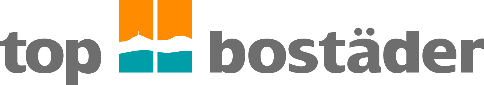 AVTALSVILLKOR – KOMMERSIELLA VILLKORVINTERVÄGHÅLLNING/SNÖRÖJNING PÅ LANDSBYGDEN INOM GÄLLIVARE KOMMUN, RAMAVTALParterBeställareGällivare kommun 		org.nr: 212000–2726Samhällsbyggnad och teknik982 81 Gällivare Tfn 0970 – 818 000 vxTopbostäder AB		org.nr 556051–8739Birkarlagatan 12982 36 Gällivare
Tfn 0970-255 00Kontaktperson för Gällivare kommunEnhetschef Per-Erik Suorra Tfn: direkt 0970–818 814E-post: Per-Erik.Suorra@gallivare.se    Kontaktperson för TopbostäderKenneth Apelqvist, fastighetsförvaltningschefTfn: direkt 0970-255 25E-post: Kenneth.Apelqvist@topbostader.seEntreprenörGrönberga gård		org.nr 700722-7874U-vägen 18980 42 Ullatti KontaktpersonJohn Grönberg		Tfn:  073 – 802 56 16 E-post: gronberg.john@telia.com
OmfattningEntreprenaden avser utförande av snöröjning av vägar/anläggningar/fastigheter inom Gällivare landsbygd enligt bifogade objektsförteckningar. Statistiskt omfattar snöröjningen 18–29 snösvängar/säsong. Det åligger anbudsgivare att före anbudsgivning förvissa sig om arbetsområdet, berörda byggnader, installationer och utrustningars utseende och belägenhet etc. så att han/hon är fullt förtrogen med de förhållanden som kan inverka på arbetenas bedrivande och kostnaderna härför. Ytterligare information framgår av kravspecifikation.Områden:DokkasMettä-DokkasLeipojärviÄijävaaraEkonomiska villkorErsättningErsättningen för uppdraget utgår som fast pris/gång (se bifogat Anbudsformulär). 
I anbudssummorna ska samtliga kostnader ingå. I offerten ska således medräknas alla kostnader för maskiner, utrustning, förare etc. Till förarkostnader räknas även Ob-tillägg, övertidstillägg samt beredskapstjänst. PriserEnligt lämnande priser i anbudsformulär, se bilaga AnbudsformulärIndexreglering Priser ska vara fast under säsongen 2021-10-01--2022-09-30. Prisjustering för efterföljande snöröjningssäsonger sker genom indexuppräkning.Prisjustering av anbudssummorna för perioden 2022-10-01-2023-09-30 regleras mot förändringen av index mellan basindexmånad (maj 2021) och jämförelsemånad juli 2022.Prisjustering av anbudssummorna för perioden 2023-10-01-2024-09-30 regleras mot förändringen av index mellan basindexmånad (maj 2021) och jämförelsemånad juli 2023.Vid förlängning av avtalet till att omfatta även perioden 2024-10-01-2025-09-30 sker prisjustering mot förändringen av index mellan basindexmånad (maj 2021) och jämförelsemånad juli 2024.Gällande index: Anläggningsmaskinindex upprättad av SCB och Maskinentreprenörerna.För att hänsyn skall tas till såväl Maskinkostnad inkl. diesel (M80ME01) som Förarkostnad (M80ME0500) beräknas medelvärde ut där 50 % av respektive indexförändring används.Ex. Indexuppräkning 2022-10-01Indexhöjning=(0,50 x ((Maskinkostnadsindex (M80ME01) juli 2022) - (Maskinkostnadsindex (M80ME01) maj 2021)) / (Maskinkostnadsindex (M80ME01) maj 2021) +
((0,50 x ((Förarkostnadsindex (M80ME0500) juli 2022) - (Förarkostnadsindex (M80ME0500) maj 2021)) / (Förarkostnadsindex (M80ME0500) maj 2021)Det åligger respektive entreprenör att översända skriftlig beräkning på indexuppräkning till beställaren inför varje säsong. Indexuppräkningen skall godkännas av beställaren innan indexuppräkning av avtalssummorna får ske.Exempel på uträkning:Basmånad (anbudsmånad) = B = 398,3Jämförelsemånad = J = 415,5Indexreglering: (J-B) / B * 50 = % ökning(415,5-398,3) / 398,3 * 50 = 2,16 % ökningEntreprenörens beräkning av prisändring ska senast 30 dagar före prisjustering skickas till Gällivare kommuns inköpsavdelning samt beställarens kontaktperson i PDF-format. Redovisning ska förutom uträkning enligt ovan även innehålla avtalspriser, prisökning och nytt pris. Detta krav ska vara uppfyllt för att få ut ersättning avseende prisjusteringar.Betalningsvillkor Betalning sker 30 dagar efter ankomststämplad och godkänd faktura. Om inte annat avtalas faktureras motsvarande värde av utfört arbete en gång per månad. Fakturerings- expeditions- eller motsvarande kostnader ska inte tillkomma. Eventuell dröjsmålsränta ska debiteras enligt räntelagens bestämmelse. Dröjsmålsräntor understigande 50 kr per faktura beaktas ej. På faktura skall organisationsnummer eller personnummer anges samt om A-skatt eller F-skatt gäller. Beställarens mottagarsignatur ska anges som referens. Beställaren godkänner inte samlingsfaktura. Fakturering får ej överlåtas till tredje part. Fakturor ska sändas till:Gällivare kommunEkonomienheten982 81 GällivareMottagarsignatur: PESU01EFakturor som avser uppdrag avseende fastigheter som TOP bostäder AB förvaltar på uppdrag av Gällivare kommun (märkt TOP i anbudsformuläret) ska faktureras till:Topbostäder ABBirkarlagatan 12982 21 GällivareFakturor ska skickas elektroniskt om beställaren så begär.Övriga villkorAvtalstid 2021-10-01 – 2024-09-30, tre (3) år. Om ingen av parterna säger upp avtalet senast 6 månader före avtalstidens utgång förlängs avtalet med max 1år.
Kontaktpersoner under avtalstidenEntreprenören och Beställaren ska utse kontaktpersoner som svarar för de löpande kontakterna under avtalstiden.SkadeståndsskyldighetEntreprenören svarar i förhållande till Beställaren för skadestånd som, Beställaren p.g.a. vållande hos Entreprenören eller personal som denne svarar för, kan komma att förpliktas utge.Vite vid skada på vegetation samt belysningspunkter och vägmärkenSkada på häckar och buskage, stolpe till belysningspunkt, vägmärken, staket etc. ska omedelbart anmälas till beställaren. Entreprenör ska på egen bekostnad reparera skadorna inom 2 veckor från skadetillfället. Om reparation ej sker inom angiven tid av de skador som entreprenören är skyldig att åtgärda kommer beställaren att på entreprenörens bekostnad utföra reparationen. Om beställaren utför reparationen, kommer utöver reparationskostnaden ett administrationspålägg om 20 % att tas ut vid varje skadetillfälle.Vite vid försenat utförande/ej utförtSkulle entreprenören ej utföra avropad tjänst eller utföra avropad tjänst på ett felaktigt sätt än vad som framgår enligt avtal, äger beställaren rätt att fullgöra de eftersatta tjänsterna med egna eller främmande fordon/maskiner och fakturera kostnaden till entreprenören.Ersättning till beställaren utgår inte om entreprenören kan visa att felet, förseningen eller utevaron inte beror på vårdslöshet från entreprenörens sida, eller vid giltigt anmäld utevaro. Vite gäller inte om entreprenören kan kringgå fel och brist med en tillfällig och acceptabel alternativ funktion. Beställaren har tolkningsföreträde vid bedömning om vad som är ”acceptabel alternativ funktion”.DagbokEfter utförd snöröjning ska entreprenörens samordnare:* Meddela beställarens utsedda kontaktperson per mail att snöröjningen är avslutad. Dagbokens innehåll ska redovisas månadsvis för beställaren, eller på begäran. Undertecknande av dagbok innebär endast en bekräftelse om att dagboken har mottagits.Se innehåll i dagboksblad.Med tillägg till AMA AF 12 gäller att dagbok även ska innehålla följandeuppgifter:- Vilka kontroller som gjorts i syfte att bevaka väderlek och väglag - Vilka beslut som fattats om åtgärd eller inte åtgärd- Redovisning av väglag och väderlek vid kontroller och beslutstillfällen- Uppgift om när åtgärder initierats- Uppgift om när åtgärder har påbörjats och avslutats- Annan relevant information för uppföljning av snöröjningsavtal	FörsäkringarEntreprenör är skyldig att, utöver trafikförsäkring, teckna och vidmakthålla ansvarsförsäkring som täcker eventuella skador som har orsakats av entreprenören. Försäkringsbrev ska kunna uppvisas på anmodan.Personuppgiftslagen, GDPRLeverantör ska följa gällande lagar och regler avseende hantering av personuppgifter. Leverantör ska hålla beställaren skadeslös i händelse av att den enskilde åsamkas skada på grund av att leverantör har behandlat personuppgifter i strid med avtal eller instruktion från beställaren. Leverantör ska vidta lämpliga tekniska och organisatoriska åtgärder för att skydda personuppgifter som behandlas från obehörig åtkomst. Vid händelse av incident skall leverantören omgående informera beställaren om denna och bistå med eventuell incidentrapportering till tillsynsmyndighet.Personuppgiftsbiträdesavtal som utgår från SKRs mall kommer att delges samt tecknas vid avtalsstart med tilldelad leverantör.https://skr.se/ekonomijuridikstatistik/juridik/offentlighetsekretessarkiv/dataskyddsforordningengdpr/informationsinsatserkringdataskyddsforordningen/personuppgiftsbitrade.16046.htmlÄndringar och tillägg under avtalstidenÄndringar och tillägg till avtalet kan göras efter förhandling mellan behöriga företrädare för parterna.Ändringar och tillägg till avtalet ska vara skriftliga och undertecknade av behöriga företrädare för båda parter. Entreprenören är skyldig att acceptera sådan ändring i uppdraget enligt avtalet som följer av lagstiftning eller av kommunala beslut. Överlåtelse av avtalAvtalet får inte överlåtas av någon av parterna utan den andra partens skriftliga medgivande.UnderentreprenörVal av underentreprenör ska godkännas av beställaren.Entreprenören ansvarar för att eventuella underentreprenörer uppfyller de krav som ställts på entreprenören och svarar för underentreprenörens arbete som sitt eget.Särskilt kontraktsvillkorEntreprenören ska tillse att alla av honom inblandade i utförande av uppdraget är väl förtrogen med innehållet i avtalet. Entreprenören får inte vida åtgärd som kan antas medföra åsidosättande av lag, författningar, anvisningar, föreskrifter eller kollektivavtal för medarbetare eller annars strida mot vad som är allmänt godtaget inom entreprenörens kollektivavtalsområde. Entreprenören ska avkräva och kontrollera samma utfästelse av den som han ev. ämnar anlita som underentreprenör. Åsidosätter entreprenören sina skyldigheter äger beställaren rätt att häva avtalet. Beställarens rätt att häva avtaletBeställaren har rätt att med omedelbar verkan häva avtalet helt eller delvis om:Entreprenören i väsentligt hänseende inte utför sina åtaganden enligt avtalet och rättelse inte sker utan dröjsmål efter skriftlig erinranEntreprenören försätts i konkurs, likvidation, tvångsförvaltning, ackord eller tills vidare inställt sina betalningar eller fått näringsförbudEntreprenören har blivit föremål för ansökan om konkurs, likvidation tvångsförvaltning, ackord eller annat förfarandeEntreprenören har dömts för brott avseende yrkesutövning enligt lagakraftvunnen domEntreprenören gjort sig skyldig till allvarligt fel i yrkesutövningen och beställaren kan påvisa dettaEntreprenören underlåter att utföra verksamheten i enlighet med gällande lagstiftningEntreprenören inte fullgjort sina betalningsskyldigheter avseende skatter och sociala avgifter Avtalet får ej ha varit föremål för en ändring som inte är tillåten enligt LOU (2016:1145) 16 Kap. 9–14 §§. Entreprenören får ej vid tidpunkten för beslutet att tilldela kontraktet eller vid tiden för ingående av ramavtalet ha befunnit sig i någon av de situationer som avses i LOU (2016:1145) 13 kap. 1 § och borde ha uteslutits från upphandlingen enligt den bestämmelsen, eller Europeiska unionens domstol i ett förfarande enligt artikel 258 i fördraget om Europeiska unionens funktionssätt (EUF-fördraget) finner att Sverige, genom att låta den upphandlande myndigheten ingå kontraktet eller ramavtalet, allvarligt har åsidosatt sina skyldigheter enligt fördraget avseende Europeiska unionen, EUF-för-draget eller Europaparlamentets och rådets direktiv 2014/24/EU av den 26 februari 2014 om offentlig upphandling och om upphävande av direktiv 2004/18/EG. Entreprenörens rätt att häva avtaletEntreprenören har rätt att häva avtalet då beställaren underlåter att fullgöra sina betalningsskyldigheter i rätt tid, eller sina åtaganden i övrigt och rättelse inte sker utan dröjsmål efter skriftlig erinran. Försummelse ska vara av väsentlig betydelse.TvistTvist om tolkning av avtalsbestämmelser ska i första hand lösas genom förhandlingar parterna emellan. Där oenighet fortfarande kvarstår ska tvist avgöras av allmän domstol på beställarens hemort. Force MajeurePart befrias från sina åtaganden enligt avtalet om fullgörandet därav förhindras på grund av omständigheter utanför dess kontroll som denne skäligen inte kunnat undvika eller övervinna. Exempel på sådana omständigheter är krig, terrordåd, naturkatastrof, eldsvåda, myndighetsåtgärd och arbetskonflikt. Part som avser åberopa ovan beskrivna omständighet ska omgående skriftligen underrätta motpart därom. Parter ska verka för att hitta alternativa lösningar så att avtalet trots ovan hinder kan fullföljas. Så snart den åberopade omständigheten upphört ska part underrätta motpart därom. Om ramavtalets fullgörande till väsentlig del förhindras för längre tid än nittio (90) dagar på grund av ovan angiven omständighet äger part, utan ersättningsskyldighet, skrifliten frånträda avtalet.  Handlingars inbördes rangordningKontraktshandlingarna kompletterar varandra. Om kontraktshandlingarna skulle visa sig vara motsägelsefulla i något avseende gäller, om inte omständigheterna uppenbarligen föranleder till annat, sinsemellan i följande ordning:Skriftliga ändringar och tillägg till avtalAvtalEv. kompletterande förfrågningsunderlag inkl. frågor och svarFörfrågningsunderlag inkl. bilagor.AnbudDetta avtal har upprättats i tre likalydande exemplar varav parterna erhållit varsitt. 
För Gällivare kommun		För Entreprenören

_____________________________		_____________________________
Henrik Ölvebo		John GrönbergOrdf. KSstu		Ombud 		För Gällivare kommun		

____________________________
Michael Gustafsson	
T.F FörvaltningschefFör Topbostäder AB_____________________________Esa Norojärvi, VDBilagor:Anbudsformulär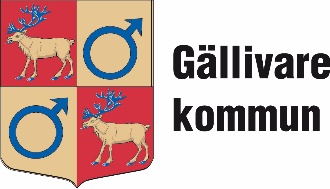 DatumReferens2021-07-20INK/2021:22Centrala inköpsfunktionenCentrala inköpsfunktionen